Aanmeldformulier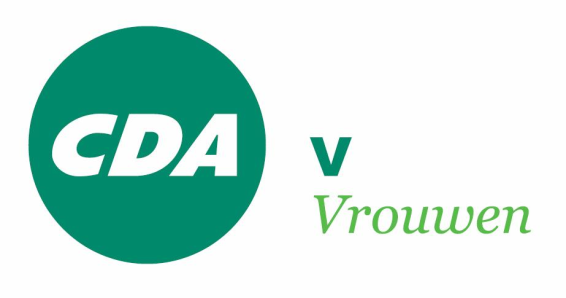 Ledendag en Loopbaandag28 mei 2016 Hierbij meld ik:NaamWoonplaatsmij aan voor:het ochtendprogramma		ja/neede lunch				ja/neehet middagprogramma		ja/neeDe workshops van mijn voorkeur:123